Queridos papás  y estudiantes de 4º básico: Esperamos que sea una muy buena semana de aprendizaje para cada uno.Lo primero que deben hacer es buscar un lugar tranquilo y tener sus materiales (estuche, guías impresas o cuaderno)  para que te puedas concentrar  mejor.Ahora mira el video en el siguiente link.http://www.youtube.com/watch?v=2GSud6J9myo&t=209sTambién lo pueden buscar en Youtube por el nombre del video: 4to básico semana 31 de marzo.Luego de ver el video puedes realizar las guías en orden, pero no es necesario que hagas todas las guías el mismo día, ojalá trabajes  de manera lo más autónoma posible, el video lo puedes ver todas las veces que sea necesario.El orden de las guías es el siguiente:1º Guía de Valor posicional2º Guía 1 de orden y comparación3º Guía 2 de orden y comparaciónSi puedes imprimir las  guías es lo más recomendable, pero si no tienes impresora debes escribir en un cuaderno las respuestas de cada guía.Si tienes dudas las puedes marcar con un ? en tu guía o cuaderno para mandarlas a la miss a sus correo con ayuda de tus papás.La miss de 4º A y º C es Margarita Beriestain y su correo es: margarita.beriestain@ssccmanquehue.clLa miss de 4º C y 4º D es Isabel Rosas y su correo es: isabel.rosas@ssccmanquehue.clEquipo de Matemática 4º Básico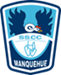 Guía 1 de ejercitación: valor posicionalNombre: ________________________________Curso: 4º ___ Fecha: ________Completa la tabla de valor posicional con  los siguientes números.a) 45.678        b) 15.710         c) 53.307        d) 76.129       e)7.196    f)25.708  Destaca con color los dígitos 7 de la tabla de valor posicional y señala el valor de cada uno de ellos. a) 70b) __________c) __________d) __________e) __________f)  __________¿Por qué el dígito 7 tiene distinto o igual valor en los números? Explica  entregando evidencia de lo que afirmas._____________________________________________________________________________________________________________________________________________________________________________________________________________________ _______________________________________________________________________Señala qué valor representa el dígito que se indica:Dígito 4 en cada número:                                Dígito 8 en cada número:a) 69.084 ___________                                       a) 69.804 ___________            b) 41.123  ___________                                       b) 28.123 ___________           c) 98.400  ____________                                      c) 80.700  ___________          d) 65.848  ____________                                      d) 65.814  ___________4. Señala qué dígito está en cada posición en el número   12.654.a. En la UM: _________b. En la DM: _________c. En la C: _________d. En la D: _________e. En la U: ________5.- ¿Si tuvieras  que comprar un regalo  preferirías que el precio tuviese un 9 en las Centenas o en las Decenas de mil? ¿Por qué? Explica______________________________________________________________________ ____________________________________________________________________________________________________________________________________________ ______________________________________________________________________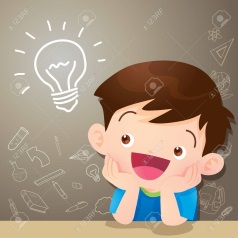 6. Después de haber realizado la guía, realiza la rutina 4 x 2  en relación a las siguientes preguntas: ¿Para qué te sirve aprender sobre valor posicional de los números? ¿Cómo podrías ocupar esta comprensión en tu vida cotidiana?Rutina 4 x 2: primero se piensa en un yo con yo, luego se escribe una lista con 4 ideas que después  se debe duplicar, es decir escribir 4 ideas más.4 x 21.- _________________________________________________________________2.-_________________________________________________________________3. _________________________________________________________________ 4. _________________________________________________________________  1. _________________________________________________________________ 2. _________________________________________________________________ 3. _________________________________________________________________ 4. _________________________________________________________________DMUMCDUa.45678b.c.d.e.f.